CLASSE I SEZIONE A (FRANCESE)BERTINO ROBERTABUSACCA DOMENICOBUTA JOSE’CATANZARO CARLACRISCUOLO DAVIDECUTELLI ALESSANDRO FILORAMO DAVIDEGIULIANO SERENAGULLINO GLORIAIMBESI GABRIELE ALESSANDROJACAJ KLAREN	KOCHER SHIRIN MINUTI LORENZOPACE GIULIANO PALACIOS FABRIZIORUSSO ZOE STERRANTINO DAVIDEULLO ANTONIOMaschi		12Femmine	6CLASSE I SEZIONE B (FRANCESE)BALUCE GIORGIACAMPO CHRISTIAN CAVALLARO MANUELD’AMICO GIACOMODE LUCA NINA DONATO EMANUELE FLERES FRANCESCAGIUNTA CHIARALA SPADA GAIA LETO ANTONIOMAISANO ARIANNAMICELI GABRIELE PEREZ LEONARDPINO MARIORAIMONDO ALESSANDROSAMMOUDI YOUSSEFSCIOTTO DARIOTRIMBOLI AURORAMaschi		11Femmine	7CLASSE I SEZIONE C (FRANCESE)ABATE CHRISTIANANDALORO ANDREABONANNO ERIKAGENOVESE SARAGRASSO BARBARA PIAIMPOLLINO SEBASTIANLA MALFA CRISTIANA LITTORIALUCIFERO RACHELEMANDOLFO ANDREANASTASI EDUARDORISI ANGELICASINDONI LUCA TERRANOVA ANTONIETTATROVATO NIKOLASTRIFILETTI CLAUDIAULLO MARTAVACCARINO ALESSIOZULLO GIANLUCAMaschi		9Femmine	9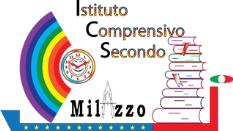 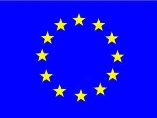 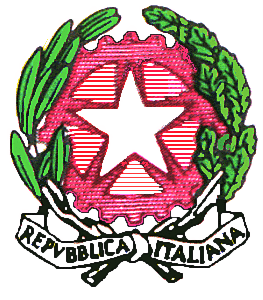 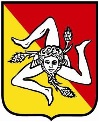 Istituto Comprensivo Secondo 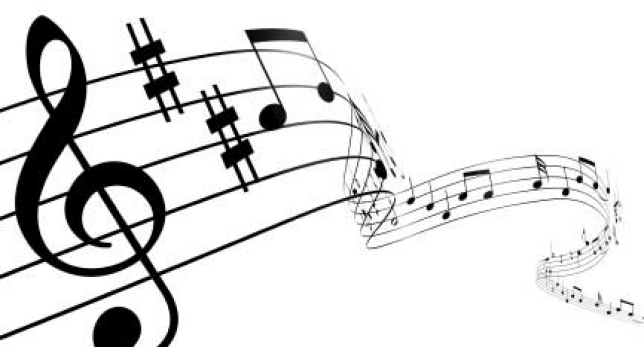 Scuola Media ad Indirizzo Musicale (SMIM)- MilazzoVia Risorgimento, 65 - 98057 -  Milazzo (ME) - Tel.: 0909281240  - Fax: 0909222451Distretto n. 37 – Codice MIUR: MEIC8AA00E – C.F. 92025030831@-mail:meic8aa00e@istruzione.it  o meic8aa00e@pec.istruzione.itWeb Site:http://www.icsecondomilazzo.gov.itIstituto Comprensivo Secondo Scuola Media ad Indirizzo Musicale (SMIM)- MilazzoVia Risorgimento, 65 - 98057 -  Milazzo (ME) - Tel.: 0909281240  - Fax: 0909222451Distretto n. 37 – Codice MIUR: MEIC8AA00E – C.F. 92025030831@-mail:meic8aa00e@istruzione.it  o meic8aa00e@pec.istruzione.itWeb Site:http://www.icsecondomilazzo.gov.itIstituto Comprensivo Secondo Scuola Media ad Indirizzo Musicale (SMIM)- MilazzoVia Risorgimento, 65 - 98057 -  Milazzo (ME) - Tel.: 0909281240  - Fax: 0909222451Distretto n. 37 – Codice MIUR: MEIC8AA00E – C.F. 92025030831@-mail:meic8aa00e@istruzione.it  o meic8aa00e@pec.istruzione.itWeb Site:http://www.icsecondomilazzo.gov.itIstituto Comprensivo Secondo Scuola Media ad Indirizzo Musicale (SMIM)- MilazzoVia Risorgimento, 65 - 98057 -  Milazzo (ME) - Tel.: 0909281240  - Fax: 0909222451Distretto n. 37 – Codice MIUR: MEIC8AA00E – C.F. 92025030831@-mail:meic8aa00e@istruzione.it  o meic8aa00e@pec.istruzione.itWeb Site:http://www.icsecondomilazzo.gov.itIstituto Comprensivo Secondo Scuola Media ad Indirizzo Musicale (SMIM)- MilazzoVia Risorgimento, 65 - 98057 -  Milazzo (ME) - Tel.: 0909281240  - Fax: 0909222451Distretto n. 37 – Codice MIUR: MEIC8AA00E – C.F. 92025030831@-mail:meic8aa00e@istruzione.it  o meic8aa00e@pec.istruzione.itWeb Site:http://www.icsecondomilazzo.gov.itIstituto Comprensivo Secondo Scuola Media ad Indirizzo Musicale (SMIM)- MilazzoVia Risorgimento, 65 - 98057 -  Milazzo (ME) - Tel.: 0909281240  - Fax: 0909222451Distretto n. 37 – Codice MIUR: MEIC8AA00E – C.F. 92025030831@-mail:meic8aa00e@istruzione.it  o meic8aa00e@pec.istruzione.itWeb Site:http://www.icsecondomilazzo.gov.itIstituto Comprensivo Secondo Scuola Media ad Indirizzo Musicale (SMIM)- MilazzoVia Risorgimento, 65 - 98057 -  Milazzo (ME) - Tel.: 0909281240  - Fax: 0909222451Distretto n. 37 – Codice MIUR: MEIC8AA00E – C.F. 92025030831@-mail:meic8aa00e@istruzione.it  o meic8aa00e@pec.istruzione.itWeb Site:http://www.icsecondomilazzo.gov.itIstituto Comprensivo Secondo Scuola Media ad Indirizzo Musicale (SMIM)- MilazzoVia Risorgimento, 65 - 98057 -  Milazzo (ME) - Tel.: 0909281240  - Fax: 0909222451Distretto n. 37 – Codice MIUR: MEIC8AA00E – C.F. 92025030831@-mail:meic8aa00e@istruzione.it  o meic8aa00e@pec.istruzione.itWeb Site:http://www.icsecondomilazzo.gov.itIstituto Comprensivo Secondo Scuola Media ad Indirizzo Musicale (SMIM)- MilazzoVia Risorgimento, 65 - 98057 -  Milazzo (ME) - Tel.: 0909281240  - Fax: 0909222451Distretto n. 37 – Codice MIUR: MEIC8AA00E – C.F. 92025030831@-mail:meic8aa00e@istruzione.it  o meic8aa00e@pec.istruzione.itWeb Site:http://www.icsecondomilazzo.gov.itIstituto Comprensivo Secondo Scuola Media ad Indirizzo Musicale (SMIM)- MilazzoVia Risorgimento, 65 - 98057 -  Milazzo (ME) - Tel.: 0909281240  - Fax: 0909222451Distretto n. 37 – Codice MIUR: MEIC8AA00E – C.F. 92025030831@-mail:meic8aa00e@istruzione.it  o meic8aa00e@pec.istruzione.itWeb Site:http://www.icsecondomilazzo.gov.itIstituto Comprensivo Secondo Scuola Media ad Indirizzo Musicale (SMIM)- MilazzoVia Risorgimento, 65 - 98057 -  Milazzo (ME) - Tel.: 0909281240  - Fax: 0909222451Distretto n. 37 – Codice MIUR: MEIC8AA00E – C.F. 92025030831@-mail:meic8aa00e@istruzione.it  o meic8aa00e@pec.istruzione.itWeb Site:http://www.icsecondomilazzo.gov.itIstituto Comprensivo Secondo Scuola Media ad Indirizzo Musicale (SMIM)- MilazzoVia Risorgimento, 65 - 98057 -  Milazzo (ME) - Tel.: 0909281240  - Fax: 0909222451Distretto n. 37 – Codice MIUR: MEIC8AA00E – C.F. 92025030831@-mail:meic8aa00e@istruzione.it  o meic8aa00e@pec.istruzione.itWeb Site:http://www.icsecondomilazzo.gov.it